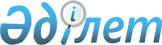 Қазақстанның Даму Банкінің қаржылық тұрақтылығының параметрлерін (коэффициенттерін), олардың шекті мәндерін айқындау және Қазақстанның Даму Банкінің қаржылық тұрақтылығы параметрлерінің (коэффициенттерінің) шекті мәндерін есептеу әдістемесін бекіту туралыҚазақстан Республикасы Ұлттық экономика министрінің 2023 жылғы 19 маусымдағы № 117 бұйрығы. Қазақстан Республикасының Әділет министрлігінде 2023 жылғы 19 маусымда № 32845 болып тіркелді
      "Қазақстанның Даму Банкі туралы" Қазақстан Республикасы Заңының 16-бабының 2-тармағына сәйкес БҰЙЫРАМЫН:
      1. Қазақстанның Даму Банкінің қаржылық тұрақтылығының мынадай параметрлері (коэффициенттері):
      1) бірінші деңгейдегі капиталдың жеткіліктілік коэффициенті;
      2) екінші деңгейдегі капиталдың жеткіліктілік коэффициенті;
      3) борыштық жүктеме деңгейі айқындалсын.
      2. Қазақстанның Даму Банкінің қаржылық тұрақтылығы параметрлерінің (коэффициенттерінің) мынадай шекті мәндері:
      1) бірінші деңгейдегі капиталдың жеткіліктілік коэффициенті кемінде 0,08;
      2) екінші деңгейдегі капиталдың жеткіліктілік коэффициенті кемінде 0,10;
      3) борыштық жүктеме деңгейі 7:1 аспайтын мөлшерде айқындалсын.
      3. Қоса беріліп отырған Қазақстанның Даму Банкінің қаржылық тұрақтылығы параметрлерінің (коэффициенттерінің) шекті мәндерін есептеу әдістемесі бекітілсін.
      4. Қазақстан Республикасы Ұлттық экономика министрлігінің Экономика және қаржы департаменті Қазақстан Республикасының заңнамасында белгіленген тәртіппен осы бұйрықты Қазақстан Республикасының Әділет министрлігінде мемлекеттік тіркеуді және оны Қазақстан Республикасы Ұлттық экономика министрлігінің интернет-ресурсында орналастыруды қамтамасыз етсін.
      5. Осы бұйрықтың орындалуын бақылау Қазақстан Республикасы Ұлттық экономика министрлігінің аппарат басшысына жүктелсін.
      6. Осы бұйрық алғашқы ресми жарияланған күнінен кейін күнтізбелік он күн өткен соң қолданысқа енгізіледі. Қазақстанның Даму Банкінің қаржылық тұрақтылығы параметрлерінің (коэффициенттерінің) шекті мәндерін есептеу әдістемесі 1-тарау. Негізгі ережелер
      1. Осы Қазақстанның Даму Банкінің қаржылық тұрақтылығы параметрлерінің (коэффициенттерінің) шекті мәндерін есептеу әдістемесі (бұдан әрі – Әдістеме) "Қазақстанның Даму Банкі туралы" Қазақстан Республикасы Заңының 16-бабының 2-тармағына сәйкес әзірленді және Қазақстанның Даму Банкінің (бұдан әрі – банк) бірінші және екінші деңгейдегі капиталының жеткіліктілік коэффициенттерінің шекті мәндерін, сондай-ақ борыштық жүктемесінің деңгейін есептеуге арналған. 2-тарау. Бірінші және екінші деңгейдегі капиталдың жеткіліктілік коэффициенттерін есептеу
      2. Капиталдың жеткіліктілік коэффициенттеріне:
      1) бірінші деңгейдегі капиталдың жеткіліктілік коэффициенті (бұдан әрі – КЖК 1);
      2) екінші деңгейдегі капиталдың жеткіліктілік коэффициенті (бұдан әрі – КЖК 2) жатады.
      3. Капиталдың жеткіліктілік коэффициенттерін есептеу үшін:
      1) бірінші деңгейдегі меншікті капитал (бұдан әрі – 1-деңгейдегі капитал);
      2) екінші деңгейдегі меншікті капитал (бұдан әрі – 2-деңгейдегі капитал);
      3) тәуекел дәрежесі бойынша өлшенген активтер, шартты және ықтимал міндеттемелер пайдаланылады.
      4. 1-деңгейдегі капитал:
      1) сатып алынған меншікті акциялар алып тасталып төленген жарғылық капитал;
      2) қосымша капитал;
      3) өткен жылдардың бөлінбеген таза кірісі (оның ішінде өткен жылдардың таза кірісі есебінен қалыптасқан қорлар, резервтер);
      4) резервтік капитал;
      5) көзделмеген шығыстарды өтейтін резервтер сомалары ретінде есептеледі, олардан:
      6) материалдық емес активтер;
      7) өткен жылдардың шығындары;
      8) ағымдағы жылдың шығындары алып тасталады.
      5. 2-деңгейдегі капитал:
      1) ағымдағы жылғы бөлінбеген таза кіріс мөлшерінің;
      2) негізгі қаражат пен бағалы қағаздарды қайта бағалау резервінің;
      3) гибридтік құралдардың (капитал мен борыш сипаттамалары бар құралдардың);
      4) 1-деңгейдегі капитал сомасының елу пайызынан аспайтын сомада 5 жылдан астам мерзімге банктің реттелген борышының сомалары ретінде есептеледі,
      олардан:
      5) банктің сатып алынған меншікті реттелген борышы алып тасталады.
      6. Банктің реттелген борышы – банктің қамтамасыз етілмеген міндеттемесі, ол мынадай шарттарға сәйкес келеді:
      1) ұсынушының салымы не міндеттемесі болып табылмайды;
      2) банктің немесе онымен үлестес тұлғалардың талаптары бойынша кепілді қамтамасыз ету болып табылмайды;
      3) банкті тарату кезінде "Қазақстан Республикасындағы банктер мен банк қызметі туралы" Қазақстан Республикасы Заңының 74-2-бабында белгіленген мәжбүрлеп таратылатын банк кредиторларының талаптарын қанағаттандырудың кезектілігіне сәйкес банк мерзімсіз қаржы құралдары бойынша міндеттемелерін орындағанға дейін қанағаттандырылады;
      4) банк өтейді (толық немесе ішінара), оның ішінде банктің бастамасы бойынша ғана мерзімінен бұрын өтеледі, мұндай жағдайда банктің уәкілетті органының қорытындысына сәйкес мұндай өтеу кейіннен банктің осы Әдістемеде айқындалатын капитал жеткіліктілігі коэффициенттерін сақтамауына әкеп соқтырмайды. 
      Меншікті капиталға қосылатын банктің реттелген борышы – бұл тарту мерзімі борышты өтеу басталғанға дейін бес жылдан артық болатын реттелген борыш.
      Банктің реттелген борышы банктің меншікті капиталын есептеуге:
      борышты өтеу басталғанға дейін бес жылдан астам мерзім ішінде – борыштың толық сомасында,
      борышты өтеу басталғанға дейiн қалған бес жылдың iшiнде:
      1-жыл – реттелген борыш сомасының 100 пайызы; 
      2-жыл – реттелген борыш сомасының 80 пайызы; 
      3-жыл – реттелген борыш сомасының 60 пайызы; 
      4-жыл – реттелген борыш сомасының 40 пайызы;
      5-жыл – реттелген борыш сомасының 20 пайызы кіреді. 
      Егер шартта мұндай өтеудің банктің қаржылық жағдайының нашарлауына және Қазақстан Республикасының қолданыстағы заңнамасының талаптарын бұзуға әкелмеуі шартымен қарыз алушының бастамасы бойынша қарызды мерзімінен бұрын өтеу (толық немесе ішінара) мүмкіндігі көзделсе, 3) тармақшаны қоспағанда, осы тармақтың талаптарына сәйкес келетін, Еуропа Қайта Құру Даму Банкінен немесе Азия Даму Банкінен не Халықаралық қаржы корпорациясынан тартылған қарыз да банктің реттелген борышы болып танылады.
      Егер шартта қарыз алушының не акционердің бастамасы бойынша қарызды мерзімінен бұрын (толық немесе ішінара) өтеу мүмкіндігі Қазақстан Республикасы заңнамасының бұзылуына және/немесе банктің осы әдістемеде айқындалатын капиталдың жеткіліктілік коэффициенттерін сақтамауына әкеп соқтырмауға тиіс екендігі көзделген жағдайда банктің акционерінен тартылған, 6-тармақтың 4) тармақшасын қоспағанда, осы тармақтың талаптарына сәйкес келетін қарыз да банктің реттелген борышы болып танылады.
      7. Гибридтік құралдарға (капитал мен борыш сипаттамалары бар құралдар) мынадай сипаттамалары бар құралдар жатады:
      1) құрал қамтамасыз етілмеген, реттелген және толық төленген болып табылады;
      2) ұстаушының бастамасымен және/немесе реттеуші органның келісімінсіз өтеуге жатпайды;
      3) банк тарапынан сауда-саттықты міндетті тоқтата тұрусыз шығындарды өтеу үшін пайдаланылады (дәстүрлі реттелген борыштарға қарағанда);
      4) сыйақы төлеу міндеттемелеріне қарамастан, егер банктің кірістілігі бұған мүмкіндік бермеген жағдайда төлемдер жүргізілмейді.
      8. 2-деңгейдегі капитал 1-деңгейдегі капиталдың 100%-ынан аспауға тиіс.
      9. Капиталдың жеткіліктілік коэффициенті төмендегідей есептеледі:
      КЖК 1= 1-деңгейдегі капитал/тәуекел дәрежесі бойынша өлшенген активтер, шартты және ықтимал міндеттемелер;
      КЖК 2 = 1-деңгейдегі капитал + 2-деңгейдегі капитал/тәуекел дәрежесі бойынша өлшенген активтер, шартты және ықтимал міндеттемелер.
      10. Кредиттік тәуекел дәрежесі бойынша өлшенген активтерді есептеу осы әдістемеге 1-қосымшада көрсетілген салымдардың кредиттік тәуекел дәрежесі бойынша өлшенген банк активтерінің кестесіне (бұдан әрі – контрагенттің санатына сәйкес келетін тәуекел дәрежесі) сәйкес жүзеге асырылады.
      11. Кредиттік тәуекел дәрежесі бойынша өлшенетін шартты және ықтимал міндеттемелер осы әдістемеге 2-қосымшада көрсетілген банктің кредиттік тәуекел дәрежесі бойынша өлшенген шартты және ықтимал міндеттемелерінің кестесіне сәйкес есептелген шартты және ықтимал міндеттемелер сомасының банк кредиттік тәуекелдерге ұшырайтын контрагенттің санатына сәйкес келетін тәуекел дәрежесіне көбейтіндісі ретінде айқындалады. 
      12. КЖК 1 және КЖК 2 коэффициенттерін есептеу мақсаттарына арналған активтер мен КЖК 1 мен КЖК 2 коэффициенттерін есептеуге қабылданатын тәуекел дәрежесі бойынша өлшенген активтер, шартты және ықтимал міндеттемелер халықаралық қаржылық есептілік стандарттарына сәйкес қалыптастырылған резервтер алып тасталып енгізіледі.
      13. Осы әдістеменің мақсаттары үшін Standard&Poor's агенттігінің ұзақ мерзімді кредиттік рейтингтік бағалауынан басқа Moody's Investors Service және Fitch агенттіктерінің (бұдан әрі – рейтингтік агенттіктер) ұзақ мерзімді кредиттік рейтингтік бағалауы да танылады. 
      14. Нарықтық тәуекелдерді өтеу үшін капиталға қойылатын талаптар банктің валюталық және пайыздық тәуекелдерді басқару жөніндегі ішкі құжаттарына сәйкес есептелген айлық валюталық және айлық пайыздық тәуекелдер сомасы ретінде айқындалады.
      15. Операциялық тәуекелді өтеу үшін капиталға қойылатын талап банктің операциялық тәуекелдерді басқару жөніндегі ішкі құжаттарына сәйкес айқындалады.
      16. Тәуекел дәрежесі бойынша өлшенген активтер, шартты және ықтимал міндеттемелер сомасына нарықтық және операциялық тәуекелдерді өтеуге арналған, 8,3-ке көбейтілген капиталға қойылатын талаптар да қосылады. 3-тарау. Борыштық жүктеме деңгейін есептеу
      17. Борыштық жүктеме деңгейі төмендегідей есептеледі:
      Борыштық жүктеме деңгейі банктің меншікті капиталына бөлінген банктің жиынтық борышына (міндеттемелеріне) тең.
      Халықаралық қаржылық есептілік стандарттарына сәйкес айқындалатын шоғырландырылған негіздегі міндеттемелердің жалпы сомасы жиынтық борыш деп түсініледі.
      Халықаралық қаржылық есептілік стандарттарына сәйкес айқындалатын шоғырландырылған негіздегі банк капиталының мөлшері меншікті капитал деп түсініледі. 4-тарау. Қорытынды ережелер
      18. Бірінші және екінші деңгейдегі капиталдың жеткіліктілік коэффициенттерінің шекті мәндерін, сондай-ақ борыштық жүктеме деңгейін есептеу үшін халықаралық қаржылық есептілік стандарттарына сәйкес дайындалған шоғырландырылған қаржылық есептілік пайдаланылады.
      19. Банк акционері қаржылық тұрақтылық параметрлерін (коэффициенттерін) қолдау аясында банк қызметін бақылау тетіктері қамтылған ішкі актілерді бекітеді. Банктің директорлар кеңесі банк тәуекелдерін корпоративтік басқару жүйесін ішкі бақылауды қалыптастыруды және жүзеге асыруды қамтамасыз етеді. Салымдардың кредиттік тәуекел дәрежесі бойынша өлшенген банк активтерінің кестесі Банктің кредиттік тәуекел дәрежесі бойынша өлшенген шартты және ықтимал міндеттемелерінің кестесі
					© 2012. Қазақстан Республикасы Әділет министрлігінің «Қазақстан Республикасының Заңнама және құқықтық ақпарат институты» ШЖҚ РМК
				
      Қазақстан РеспубликасыҰлттық экономика министрі 

А. Куантыров
Қазақстан Республикасы
Ұлттық экономика министрі
2023 жылғы 19 маусымдағы
№ 117 Бұйрығымен
бекітілдіҚазақстанның Даму Банкінің
қаржылық тұрақтылығы
параметрлерінің
(коэффициенттерінің) шекті
мәндерін
есептеу әдістемесіне
1-қосымша
Р/с
Баптардың атауы
Тәуекел дәрежесі %-бен
1
2
3
I топ
I топ
I топ
1
Қолма-қол теңге
0
2
Standard&Poor's агенттігінің "АА-"-дан төмен емес тәуелсіз рейтингісі бар немесе рейтингтік агенттіктердің бірінің осыған ұқсас деңгейдегі рейтингісі бар елдердің қолма-қол шетелдік валютасы
0
3
Тазартылған бағалы металдар
0
4
Қазақстан Республикасының Үкіметіне берілген қарыздар
0
5
Standard&Poor's агенттігінің "АА-"-дан төмен емес тәуелсіз рейтингісі бар немесе рейтингтік агенттіктердің бірінің осыған ұқсас деңгейдегі рейтингісі бар елдердің орталық үкіметтеріне берілген қарыздар
0
6
Қазақстан Республикасының Ұлттық Банкіне берілген қарыздар
0
7
Standard&Poor's агенттігінің "АА-"-дан төмен емес тәуелсіз рейтингісі бар немесе рейтингтік агенттіктердің бірінің осыған ұқсас деңгейдегі рейтингісі бар елдердің орталық банктеріне берілген қарыздар
0
8
Standard&Poor's агенттігінің "АА-"-дан төмен емес борыштық рейтингісі бар немесе рейтингтік агенттіктердің бірінің осыған ұқсас деңгейдегі рейтингісі бар халықаралық қаржы ұйымдарына берілген қарыздар
0
9
Қазақстан Республикасының Ұлттық Банкіндегі салымдар
0
10
Standard&Poor's агенттігінің "АА-"-дан төмен емес тәуелсіз рейтингісі бар немесе рейтингтік агенттіктердің бірінің осыған ұқсас деңгейдегі рейтингісі бар елдердің орталық банктеріндегі салымдар
0
11
Standard&Poor's агенттігінің "АА-"-дан төмен емес борыштық рейтингісі бар немесе рейтингтік агенттіктердің бірінің осыған ұқсас деңгейдегі рейтингісі бар халықаралық қаржы ұйымдарындағы салымдар
0
12
Қазақстан Республикасы Үкіметінің дебиторлық берешегі
0
13
Қазақстан Республикасының жергілікті билік органдарының салықтар мен бюджетке төленетін басқа міндетті төлемдер бойынша дебиторлық берешегі
0
14
Қазақстан Республикасының Үкіметі және Қазақстан Республикасының Ұлттық Банкі шығарған Қазақстан Республикасының мемлекеттік бағалы қағаздары
0
15
"Самұрық-Қазына" ұлттық әл-ауқат қоры", "Проблемалық кредиттер қоры", "Бәйтерек" ұлттық басқарушы холдингі" акционерлік қоғамдары шығарған бағалы қағаздар
0
16
Standard&Poor's агенттігінің "АА-"-дан төмен емес тәуелсіз рейтингісі бар немесе рейтингтік агенттіктердің бірінің осыған ұқсас деңгейдегі рейтингісі бар шет мемлекеттердің орталық үкіметтері шығарған мемлекеттік мәртебесі бар бағалы қағаздар
0
17
Standard&Poor's агенттігінің "АА-"-дан төмен емес борыштық рейтингісі бар немесе рейтингтік агенттіктердің бірінің осыған ұқсас деңгейдегі рейтингісі бар халықаралық қаржы ұйымдары шығарған бағалы қағаздар
0
18
Тәуекелдің І тобына жатқызылған активтер бойынша есептелген сыйақы
0
II топ
II топ
II топ
19
Standard&Poor's агенттігінің "АА-"-дан төмен емес тәуелсіз рейтингісі бар немесе рейтингтік агенттіктердің бірінің осыған ұқсас деңгейдегі рейтингісі бар елдердің және тиісті рейтингтік бағалауы жоқ елдердің қолма-қол шетелдік валютасы
20
20
Standard&Poor's агенттігінің "А+"-дан "А-"-ға дейінгі тәуелсіз рейтингісі бар немесе рейтингтік агенттіктердің бірінің осыған ұқсас деңгейдегі рейтингісі бар елдердің орталық үкіметтеріне берілген қарыздар
20
21
Standard&Poor's агенттігінің "А+"-дан "А-"-ға дейінгі тәуелсіз рейтингісі бар немесе басқа рейтингтік агенттіктердің бірінің осыған ұқсас деңгейдегі рейтингісі бар елдердің орталық банктеріне берілген қарыздар
20
22
Standard&Poor's агенттігінің "А+"-дан "А-"-ға дейінгі борыштық рейтингісі бар немесе рейтингтік агенттіктердің бірінің осыған ұқсас деңгейдегі рейтингісі бар халықаралық қаржы ұйымдарына берілген қарыздар
20
23
Қазақстан Республикасының жергілікті билік органдарына берілген қарыздар
20
24
Standard&Poor's агенттігінің "АА-"-дан төмен емес тәуелсіз рейтингісі бар немесе рейтингтік агенттіктердің бірінің осыған ұқсас деңгейдегі рейтингісі бар елдердің жергілікті билік органдарына берілген қарыздар
20
25
Standard&Poor's агенттігінің "АА-"-дан төмен емес борыштық рейтингісі бар немесе рейтингтік агенттіктердің бірінің осыған ұқсас деңгейдегі рейтингісі бар ұйымдарға берілген қарыздар
20
26
Standard&Poor's агенттігінің "А+"-дан "А-"-ға дейінгі тәуелсіз рейтингісі бар немесе рейтингтік агенттіктердің бірінің осыған ұқсас деңгейдегі рейтингісі бар елдердің орталық банктеріндегі салымдар
20
27
Standard&Poor's агенттігінің "А+"-дан "А-"-ға дейінгі борыштық рейтингісі бар немесе басқа рейтингтік агенттіктердің бірінің осыған ұқсас деңгейдегі рейтингісі бар халықаралық қаржы ұйымдарындағы салымдар
20
28
Standard&Poor's агенттігінің "АА-"-дан төмен емес борыштық рейтингісі бар немесе басқа рейтингтік агенттіктердің бірінің осыған ұқсас деңгейдегі рейтингісі бар ұйымдардағы салымдар
20
29
Қазақстан Республикасының жергілікті билік органдарының тәуекелдің І тобына жатқызылған дебиторлық берешегін қоспағанда, дебиторлық берешегі
20
30
Standard&Poor's агенттігінің "АА-"-дан төмен емес борыштық рейтингісі бар немесе рейтингтік агенттіктердің бірінің осыған ұқсас деңгейдегі рейтингісі бар ұйымдардың дебиторлық берешегі
20
31
Standard&Poor's агенттігінің "А+"-дан "А-"-ға дейінгі тәуелсіз рейтингісі бар немесе басқа рейтингтік агенттіктердің бірінің осыған ұқсас деңгейдегі рейтингісі бар елдердің орталық үкіметтері шығарған мемлекеттік мәртебесі бар бағалы қағаздар
20
32
Standard&Poor's агенттігінің "А+"-дан "А-"-ға дейінгі борыштық рейтингісі бар немесе басқа рейтингтік агенттіктердің бірінің осыған ұқсас деңгейдегі рейтингісі бар халықаралық қаржы ұйымдары шығарған бағалы қағаздар
20
33
Қазақстан Республикасының жергілікті билік органдары шығарған бағалы қағаздар
20
34
Standard&Poor's агенттігінің "АА-"-дан төмен емес борыштық рейтингісі бар немесе басқа рейтингтік агенттіктердің бірінің осыған ұқсас деңгейдегі рейтингісі бар елдердің жергілікті билік органдары шығарған бағалы қағаздар
20
35
Standard&Poor's агенттігінің "АА-"-дан төмен емес борыштық рейтингісі бар немесе басқа рейтингтік агенттіктердің бірінің осыған ұқсас деңгейдегі рейтингісі бар ұйымдар шығарған бағалы қағаздар
20
36
"Қазақстан тұрғын үй компаниясы" акционерлік қоғамы шығарған борыштық бағалы қағаздар
20
37
Тәуекелдің ІІ тобына жатқызылған активтер бойынша есептелген сыйақы
20
III топ
III топ
III топ
38
Тазартылмаған бағалы металдар
39
Standard&Poor's агенттігінің "ВВВ+"-дан "ВВВ-"-ға дейінгі тәуелсіз рейтингісі бар немесе басқа рейтингтік агенттіктердің бірінің осыған ұқсас деңгейдегі рейтингісі бар елдердің орталық үкіметтеріне берілген қарыздар
40
Standard&Poor's агенттігінің "ВВВ+"-дан "ВВВ-"-ға дейінгі тәуелсіз рейтингісі бар немесе басқа рейтингтік агенттіктердің бірінің осыған ұқсас деңгейдегі рейтингісі бар елдердің орталық банктеріне берілген қарыздар
41
Standard&Poor's агенттігінің "ВВВ+"-дан "ВВВ-"-ға дейінгі борыштық рейтингісі бар немесе басқа рейтингтік агенттіктердің бірінің осыған ұқсас деңгейдегі рейтингісі бар халықаралық қаржы ұйымдарына берілген қарыздар
42
Standard&Poor's агенттігінің "А+"-дан "А-"-ға дейінгі тәуелсіз рейтингісі бар немесе басқа рейтингтік агенттіктердің бірінің осыған ұқсас деңгейдегі рейтингісі бар елдердің жергілікті билік органдарына берілген қарыздар
43
Standard&Poor's агенттігінің "А+"-дан "А-"-ға дейінгі борыштық рейтингісі бар немесе басқа рейтингтік агенттіктердің бірінің осыған ұқсас деңгейдегі рейтингісі бар ұйымдарға берілген қарыздар
44
Standard&Poor's агенттігінің "ВВВ+"-дан "ВВВ-"-ға дейінгі тәуелсіз рейтингісі бар немесе басқа рейтингтік агенттіктердің бірінің осыған ұқсас деңгейдегі рейтингісі бар елдердің орталық банктеріндегі салымдар
45
Standard&Poor's агенттігінің "ВВВ+"-дан "ВВВ-"-ға дейінгі тәуелсіз рейтингісі бар немесе басқа рейтингтік агенттіктердің бірінің осыған ұқсас деңгейдегі рейтингісі бар халықаралық қаржы ұйымдарындағы салымдар
46
Standard&Poor's агенттігінің "А+"-дан "А-"-ға дейінгі борыштық рейтингісі бар немесе басқа рейтингтік агенттіктердің бірінің осыған ұқсас деңгейдегі рейтингісі бар ұйымдардағы салымдар
47
Standard&Poor's агенттігінің "А+"-дан "А-"-ға дейінгі борыштық рейтингісі бар немесе басқа рейтингтік агенттіктердің бірінің осыған ұқсас деңгейдегі рейтингісі бар ұйымдардың дебиторлық берешегі
48
Standard&Poor's агенттігінің "ВВВ+"-дан "ВВВ-"-ға дейінгі тәуелсіз рейтингісі бар немесе басқа рейтингтік агенттіктердің бірінің осыған ұқсас деңгейдегі рейтингісі бар елдердің орталық үкіметтері шығарған мемлекеттік мәртебесі бар бағалы қағаздар
49
Standard&Poor's агенттігінің "ВВВ+"-дан "ВВВ-"-ға дейінгі борыштық рейтингісі бар немесе басқа рейтингтік агенттіктердің бірінің осыған ұқсас деңгейдегі рейтингісі бар халықаралық қаржы ұйымдары шығарған бағалы қағаздар
50
Standard&Poor's агенттігінің "А+"-дан "А-"-ға дейінгі тәуелсіз рейтингісі бар немесе басқа рейтингтік агенттіктердің бірінің осыған ұқсас деңгейдегі рейтингісі бар елдердің жергілікті билік органдары шығарған бағалы қағаздар
51
Standard&Poor's агенттігінің "А+"-дан "А-"-ға дейінгі борыштық рейтингісі бар немесе басқа рейтингтік агенттіктердің бірінің осыған ұқсас деңгейдегі рейтингісі бар ұйымдар шығарған бағалы қағаздар
52
Тәуекелдің ІІІ тобына жатқызылған активтер бойынша есептелген сыйақы
IV топ
IV топ
IV топ
53
Standard&Poor's агенттігінің "ВВ+"-дан "В-"-ға дейінгі тәуелсіз рейтингісі бар немесе басқа рейтингтік агенттіктердің бірінің осыған ұқсас деңгейдегі рейтингісі бар елдердің және тиісті рейтингтік бағалауы жоқ елдердің орталық үкіметтеріне берілген қарыздар
100
54
Standard&Poor's агенттігінің "ВВ+"-дан "В-"-ға дейінгі тәуелсіз рейтингісі бар немесе басқа рейтингтік агенттіктердің бірінің осыған ұқсас деңгейдегі рейтингісі бар елдердің және тиісті рейтингтік бағалауы жоқ елдердің орталық банктеріне берілген қарыздар
100
55
Standard&Poor's агенттігінің "ВВ+"-дан "В-"-ға дейінгі борыштық рейтингісі бар немесе басқа рейтингтік агенттіктердің бірінің осыған ұқсас деңгейдегі рейтингісі бар халықаралық қаржы ұйымдарына және тиісті рейтингтік бағалауы жоқ халықаралық қаржы ұйымдарына берілген қарыздар
100
56
Standard&Poor's агенттігінің "ВВВ+"-дан "ВВ-"-ға дейінгі борыштық рейтингісі бар немесе басқа рейтингтік агенттіктердің бірінің осыған ұқсас деңгейдегі рейтингісі бар елдердің және тиісті рейтингтік бағалауы жоқ елдердің жергілікті билік органдарына берілген қарыздар
100
57
Standard&Poor's агенттігінің "А-"-дан төмен борыштық рейтингісі бар немесе басқа рейтингтік агенттіктердің бірінің осыған ұқсас деңгейдегі рейтингісі бар резидент ұйымдарға, тиісті рейтингтік бағалауы жоқ резидент ұйымдарға және Standard&Poor's агенттігінің "ВВВ+"-дан "ВВ-"-ға дейінгі борыштық рейтингісі бар немесе басқа рейтингтік агенттіктердің бірінің осыған ұқсас деңгейдегі рейтингісі бар резидент емес ұйымдарға берілген қарыздар
100
58
Standard&Poor's агенттігінің "ВВ+"-дан "В-"-ға дейінгі тәуелсіз рейтингісі бар немесе басқа рейтингтік агенттіктердің бірінің осыған ұқсас деңгейдегі рейтингісі бар елдердің және тиісті рейтингтік бағалауы жоқ елдердің орталық банктеріндегі салымдар
100
59
Standard&Poor's агенттігінің "ВВ+"-дан "В-"-ға дейінгі борыштық рейтингісі бар немесе басқа рейтингтік агенттіктердің бірінің осыған ұқсас деңгейдегі рейтингісі бар халықаралық қаржы ұйымдарындағы және тиісті рейтингтік бағалауы жоқ халықаралық қаржы ұйымдарындағы салымдар
100
60
Standard&Poor's агенттігінің "А-"-дан төмен борыштық рейтингісі бар немесе басқа рейтингтік агенттіктердің бірінің осыған ұқсас деңгейдегі рейтингісі бар резидент ұйымдардағы, тиісті рейтингтік бағалауы жоқ резидент ұйымдардағы және Standard&Poor's агенттігінің "ВВВ+"-дан "ВВ-"-ға дейінгі борыштық рейтингісі бар немесе басқа рейтингтік агенттіктердің бірінің осыған ұқсас деңгейдегі рейтингісі бар резидент емес ұйымдардағы салымдар
100
61
Standard&Poor's агенттігінің "А-"-дан төмен борыштық рейтингісі бар немесе басқа рейтингтік агенттіктердің бірінің осыған ұқсас деңгейдегі рейтингісі бар резидент ұйымдардың, тиісті рейтингтік бағалауы жоқ резидент ұйымдардың және Standard&Poor's агенттігінің "ВВВ+"-дан "ВВ-"-ға дейінгі борыштық рейтингісі бар немесе басқа рейтингтік агенттіктердің бірінің осыған ұқсас деңгейдегі рейтингісі бар резидент емес ұйымдардың дебиторлық берешегі
100
62
Жеке тұлғалардың дебиторлық берешегі
100
63
Standard&Poor's агенттігінің "ВВВ+"-дан "ВВ-"-ға дейінгі тәуелсіз рейтингісі бар немесе басқа рейтингтік агенттіктердің бірінің осыған ұқсас деңгейдегі рейтингісі бар елдердің және тиісті рейтингтік бағалауы жоқ елдердің орталық үкіметтері шығарған мемлекеттік мәртебесі бар бағалы қағаздар
100
64
Standard&Poor's агенттігінің "ВВВ+"-дан "ВВ-"-ға дейінгі тәуелсіз рейтингісі бар немесе басқа рейтингтік агенттіктердің бірінің осыған ұқсас деңгейдегі рейтингісі бар елдердің және тиісті рейтингтік бағалауы жоқ елдердің жергілікті билік органдары шығарған бағалы қағаздар
100
65
Standard&Poor's агенттігінің "ВВВ+"-дан "ВВ-"-ға дейінгі тәуелсіз рейтингісі бар немесе басқа рейтингтік агенттіктердің бірінің осыған ұқсас деңгейдегі рейтингісі бар халықаралық қаржы ұйымдары және тиісті рейтингтік бағалауы жоқ халықаралық қаржы ұйымдары шығарған бағалы қағаздар
100
66
Standard&Poor's агенттігінің "А-"-дан төмен борыштық рейтингісі бар немесе басқа рейтингтік агенттіктердің бірінің осыған ұқсас деңгейдегі рейтингісі бар резидент ұйымдар, тиісті рейтингтік бағалауы жоқ резидент ұйымдар және Standard&Poor's агенттігінің "ВВВ+"-дан "ВВ-"-ға дейінгі борыштық рейтингісі бар немесе басқа рейтингтік агенттіктердің бірінің осыған ұқсас деңгейдегі рейтингісі бар резидент емес ұйымдар шығарған бағалы қағаздар
100
67
"Стрестік активтер қоры" акционерлік қоғамының арнайы қаржы компаниясы шығарған бағалы қағаздар
100
68
Тәуекелдің IV тобына жатқызылған активтер бойынша есептелген сыйақы
100
69
Төлемдер бойынша есеп-қисаптар
100
70
Негізгі қаражат
100
71
Материалдық запастар
100
72
Сыйақы мен шығыстар сомасының алдын ала төлемі
100
V топ
V топ
V топ
73
Банк инвестицияларын қоспағанда, заңды тұлғалардың реттелген борыштарына акциялар (жарғылық капиталға қатысу үлестері) мен салымдар бөлігінде ескерілетін әділ құн бойынша инвестициялар
100
74
Банктің негізгі қызметінің мақсаты үшін сатып алынған және 38-халықаралық қаржылық есептілік стандартына сәйкес келетін лицензиялық бағдарламалық қамтылым
100
75
Standard&Poor's агенттігінің "В-"-дан төмен тәуелсіз рейтингісі бар немесе басқа рейтингтік агенттіктердің бірінің осыған ұқсас деңгейдегі рейтингісі бар елдердің орталық үкіметтеріне берілген қарыздар
150
76
Standard&Poor's агенттігінің "В-"-дан төмен тәуелсіз рейтингісі бар немесе басқа рейтингтік агенттіктердің бірінің осыған ұқсас деңгейдегі рейтингісі бар елдердің орталық банктеріне берілген қарыздар
150
77
Standard&Poor's агенттігінің "В-"-дан төмен борыштық рейтингісі бар немесе басқа рейтингтік агенттіктердің бірінің осыған ұқсас деңгейдегі рейтингісі бар халықаралық қаржы ұйымдарына берілген қарыздар
150
78
Standard&Poor's агенттігінің "ВВ-"-дан төмен тәуелсіз рейтингісі бар немесе басқа рейтингтік агенттіктердің бірінің осыған ұқсас деңгейдегі рейтингісі бар елдердің жергілікті билік органдарына берілген қарыздар
150
79
Standard&Poor's агенттігінің "ВВ-"-дан төмен борыштық рейтингісі бар немесе басқа рейтингтік агенттіктердің бірінің осыған ұқсас деңгейдегі рейтингісі бар резидент емес ұйымдарға және тиісті рейтингтік бағалауы жоқ резидент емес ұйымдарға берілген қарыздар
150
80
Төменде көрсетілген шет мемлекеттердің аумағында тіркелген заңды тұлғалар немесе олардың азаматтары болып табылатын Қазақстан Республикасының резидент еместеріне берілген қарыздар:
150
80
1) Андорра Княздігі;
150
80
2) Антигуа және Барбуда мемлекеті;
150
80
3) Багам аралдарының Достастығы;
150
80
4) Барбадос мемлекеті;
150
80
5) Бахрейн мемлекеті;
150
80
6) Белиз мемлекеті;
150
80
7) Бруней Даруссалам мемлекеті;
150
80
8) Вануату Республикасы;
150
80
9) Гватемала Республикасы;
150
80
10) Гренада мемлекеті;
150
80
11) Джибути Республикасы;
150
80
12) Доминикан Республикасы;
150
80
13) Индонезия Республикасы;
150
80
14) Испания (Канар аралдарының аумағы бөлігінде ғана);
150
80
15) Кипр Республикасы;
150
80
16) Қытай Халық Республикасы (Аомынь (Макао) және Сянган (Гонконг) арнайы әкімшілік аудандарының аумақтары бөлігінде ғана);
150
80
17) Комор Аралдары Федералды Ислам Республикасы;
150
80
18) Коста-Рика Республикасы;
150
80
19) Малайзия (Лабуан анклавының аумағы бөлiгiнде ғана);
150
80
20) Либерия Республикасы;
150
80
21) Лихтенштейн Княздігі;
150
80
22) Маврикий Республикасы;
150
80
23) Португалия (Мадейра аралдарының аумағы бөлігінде ғана);
150
80
24) Мальдив Республикасы;
150
80
25) Мальта Республикасы;
150
80
26) Маршалл аралдары Республикасы;
150
80
27) Монако Княздігі;
150
80
28) Мьянма Одағы;
150
80
29) Науру Республикасы;
150
80
30) Нидерланд (Аруба аралының аумағы және Антиль аралдарының тәуелдi аумақтары бөлiгiнде ғана);
150
80
31) Нигерия Федеративтік Республикасы;
150
80
32) Жаңа Зеландия (Кука және Ниуэ аралдары аумағының бөлігінде ғана);
150
80
33) Біріккен Араб Әмірліктері (Дубай қаласының аумағы бөлігінде ғана);
150
80
34) Палау Республикасы;
150
80
35) Панама Республикасы;
150
80
36) Самоа Тәуелсіз Мемлекеті;
150
80
37) Сейшел аралдары Республикасы;
150
80
38) Сент-Винсент және Гренадин мемлекеті;
150
80
39) Сент-Китс және Невис Федерациясы;
150
80
40) Сент-Люсия мемлекеті;
150
80
41) Ұлыбритания мен Солтүстiк Ирландияның Бiрiккен Корольдiгi (мына аумақтардың бөлігінде ғана):
150
80
Ангилья аралдары;
150
80
Бермуд аралдары;
150
80
Британдық Виргин аралдары;
150
80
Гибралтар;
150
80
Кайман аралдары;
150
80
Монтсеррат аралы;
150
80
Теркс және Кайкос аралдары;
150
80
Мэн аралы;
150
80
Норманд аралдары (Гернси, Джерси, Сарк, Олдерни аралдары);
150
80
42) Америка Құрама Штаттары (Американдық Виргин аралдарының, Гуам аралының және Пуэрто-Рико достастығының аумақтары бөлігінде ғана);
150
80
43) Тонга Корольдігі;
150
80
44) Филиппин Республикасы;
150
80
45) Шри-Ланка Демократиялық Республикасы
150
81
Standard&Poor's агенттігінің "В-"-дан төмен тәуелсіз рейтингісі бар немесе басқа рейтингтік агенттіктердің бірінің осыған ұқсас деңгейдегі рейтингісі бар елдердің орталық банктеріндегі салымдар
150
82
Standard&Poor's агенттігінің "В-"-дан төмен борыштық рейтингісі бар немесе басқа рейтингтік агенттіктердің бірінің осыған ұқсас деңгейдегі рейтингісі бар халықаралық қаржы ұйымдарындағы салымдар
150
83
Standard&Poor's агенттігінің "ВВ-"-дан төмен борыштық рейтингісі бар немесе басқа рейтингтік агенттіктердің бірінің осыған ұқсас деңгейдегі рейтингісі бар резидент емес ұйымдардағы және тиісті рейтингтік бағалауы жоқ резидент емес ұйымдардағы салымдар
150
84
Төменде көрсетілген шет мемлекеттердің аумағында тіркелген Қазақстан Республикасының резидент емес ұйымдарындағы салымдар:
150
84
1) Андорра Княздігі;
150
84
2) Антигуа және Барбуда мемлекеті;
150
84
3) Багам аралдарының Достастығы;
150
84
4) Барбадос мемлекеті;
150
84
5) Бахрейн мемлекеті;
150
84
6) Белиз мемлекеті;
150
84
7) Бруней Даруссалам мемлекеті;
150
84
8) Вануату Республикасы;
150
84
9) Гватемала Республикасы;
150
84
10) Гренада мемлекеті;
150
84
11) Джибути Республикасы;
150
84
12) Доминикан Республикасы;
150
84
13) Индонезия Республикасы;
150
84
14) Испания (Канар аралдарының аумағы бөлігінде ғана);
150
84
15) Кипр Республикасы;
150
84
16) Қытай Халық Республикасы (Аомынь (Макао) және Сянган (Гонконг) арнайы әкімшілік аудандарының аумақтары бөлігінде ғана);
150
84
17) Комор Аралдары Федералды Ислам Республикасы;
150
84
18) Коста-Рика Республикасы;
150
84
19) Малайзия (Лабуан анклавының аумағы бөлігінде ғана);
150
84
20) Либерия Республикасы;
150
84
21) Лихтенштейн Княздігі;
150
84
22) Маврикий Республикасы;
150
84
23) Португалия (Мадейра аралдарының аумағы бөлігінде ғана);
150
84
24) Мальдив Республикасы;
150
84
25) Мальта Республикасы;
150
84
26) Маршалл аралдары Республикасы;
150
84
27) Монако Княздігі;
150
84
28) Мьянма Одағы;
150
84
29) Науру Республикасы;
150
84
30) Нидерланд (Аруба аралының аумағы және Антиль аралдарының тәуелдi аумақтары бөлiгiнде ғана);
150
84
31) Нигерия Федеративтік Республикасы;
150
84
32) Жаңа Зеландия (Кука және Ниуэ аралдарының аумағы бөлігінде ғана);
150
84
33) Біріккен Араб Әмірліктері (Дубай қаласының аумағы бөлігінде ғана);
150
84
34) Палау Республикасы;
150
84
35) Панама Республикасы;
150
84
36) Самоа Тәуелсіз Мемлекеті;
150
84
37) Сейшел аралдары Республикасы;
150
84
38) Сент-Винсент және Гренадин мемлекеті;
150
84
39) Сент-Китс және Невис Федерациясы;
150
84
40) Сент-Люсия мемлекеті;
150
84
41) Ұлыбритания және Солтүстік Ирландия Біріккен Корольдігі (мына аумақтардың бөлігінде ғана):
150
84
Ангилья аралдары;
150
84
Бермуд аралдары;
150
84
Британ Виргин аралдары;
150
84
Гибралтар;
150
84
Кайман аралдары;
150
84
Монтсеррат аралы;
150
84
Теркс және Кайкос аралы;
150
84
Мэн аралы;
150
84
Норманд аралдары (Гернси, Джерси, Сарк, Олдерни аралдары);
150
84
42) Америка Құрама Штаттары (Американдық Виргин аралдарының, Гуам аралының және Пуэрто-Рико достастығының аумақтары бөлігінде ғана);
150
84
43) Тонга Корольдігі;
150
84
44) Филиппин Республикасы;
150
84
45) Шри-Ланка Демократиялық Республикасы
150
85
Standard&Poor's агенттігінің "ВВ-"-дан төмен борыштық рейтингісі бар немесе басқа рейтингтік агенттіктердің бірінің осыған ұқсас деңгейдегі рейтингісі бар резидент емес ұйымдардың және тиісті рейтингтік бағалауы жоқ резидент емес ұйымдардың дебиторлық берешегі
150
86
Төменде көрсетілген шет мемлекеттердің аумағында тіркелген Қазақстан Республикасының резидент емес ұйымдарының дебиторлық берешегі:
150
86
1) Андорра Княздігі;
150
86
2) Антигуа және Барбуда мемлекеті;
150
86
3) Багам аралдарының Достастығы;
150
86
4) Барбадос мемлекеті;
150
86
5) Бахрейн мемлекеті;
150
86
6) Белиз мемлекеті;
150
86
7) Бруней Даруссалам мемлекеті;
150
86
8) Вануату Республикасы;
150
86
9) Гватемала Республикасы;
150
86
10) Гренада мемлекеті;
150
86
11) Джибути Республикасы;
150
86
12) Доминикан Республикасы;
150
86
13) Индонезия Республикасы;
150
86
14) Испания (Канар аралдарының аумағы бөлігінде ғана);
150
86
15) Кипр Республикасы;
150
86
16) Қытай Халық Республикасы (Аомынь (Макао) және Сянган (Гонконг) арнайы әкімшілік аудандарының аумақтары бөлігінде ғана);
150
86
17) Комор Аралдары Федералды Ислам Республикасы;
150
86
18) Коста-Рика Республикасы;
150
86
19) Малайзия (Лабуан анклавының аумағы бөлігінде ғана);
150
86
20) Либерия Республикасы;
150
86
21) Лихтенштейн Княздігі;
150
86
22) Маврикий Республикасы;
150
86
23) Португалия (Мадейра аралдарының аумағы бөлігінде ғана);
150
86
24) Мальдив Республикасы;
150
86
25) Мальта Республикасы;
150
86
26) Маршалл аралдары Республикасы;
150
86
27) Монако Княздігі;
150
86
28) Мьянма Одағы;
150
86
29) Науру Республикасы;
150
86
30) Нидерланд (Аруба аралы аумағының және Антиль аралдарының тәуелді аумақтарының бөлігінде ғана);
150
86
31) Нигерия Федеративтік Республикасы;
150
86
32) Жаңа Зеландия (Кука және Ниуэ аралдарының аумағы бөлігінде ғана);
150
86
33) Біріккен Араб Әмірліктері (Дубай қаласының аумағы бөлігінде ғана);
150
86
34) Палау Республикасы;
150
86
35) Панама Республикасы;
150
86
36) Самоа Тәуелсіз Мемлекеті;
150
86
37) Сейшел аралдары Республикасы;
150
86
38) Сент-Винсент және Гренадин мемлекеті;
150
86
39) Сент-Китс және Невис Федерациясы;
150
86
40) Сент-Люсия мемлекеті;
150
86
41) Ұлыбритания және Солтүстік Ирландия Біріккен Корольдігі (мына аумақтардың бөлігінде ғана):
150
86
Ангилья аралдары;
150
86
Бермуд аралдары;
150
86
Британ Виргин аралдары;
150
86
Гибралтар;
150
86
Кайман аралдары;
150
86
Монтсеррат аралы;
150
86
Теркс және Кайкос аралдары;
150
86
Мэн аралы;
150
86
Норманд аралдары (Гернси, Джерси, Сарк, Олдерни аралдары);
150
86
42) Америка Құрама Штаттары (Американдық Виргин аралдарының, Гуам аралының және Пуэрто-Рико достастығының аумақтары бөлігінде ғана);
150
86
43) Тонга Корольдігі;
150
86
44) Филиппин Республикасы;
150
86
45) Шри-Ланка Демократиялық Республикасы
150
87
Standard&Poor's агенттігінің "В-"-дан төмен тәуелсіз рейтингісі бар немесе басқа рейтингтік агенттіктердің бірінің осыған ұқсас деңгейдегі рейтингісі бар елдердің орталық үкіметтері шығарған бағалы қағаздар
150
88
Standard&Poor's агенттігінің "ВВ-"-дан төмен тәуелсіз рейтингісі бар немесе басқа рейтингтік агенттіктердің бірінің осыған ұқсас деңгейдегі рейтингісі бар елдердің жергілікті билік органдары шығарған бағалы қағаздар
150
89
Standard&Poor's агенттігінің "В-"-дан төмен борыштық рейтингісі бар немесе басқа рейтингтік агенттіктердің бірінің осыған ұқсас деңгейдегі рейтингісі бар халықаралық қаржы ұйымдары шығарған бағалы қағаздар
150
90
Standard&Poor's агенттігінің "ВВ-"-дан төмен борыштық рейтингісі бар немесе басқа рейтингтік агенттіктердің бірінің осыған ұқсас деңгейдегі рейтингісі бар резидент емес ұйымдар және тиісті рейтингтік бағалауы жоқ резидент емес ұйымдар шығарған бағалы қағаздар
150
91
Төменде көрсетілген шет мемлекеттердің аумағында тіркелген Қазақстан Республикасының резидент емес ұйымдары шығарған бағалы қағаздар:
150
91
1) Андорра Княздігі;
150
91
2) Антигуа және Барбуда мемлекеті;
150
91
3) Багам аралдарының Достастығы;
150
91
4) Барбадос мемлекеті;
150
91
5) Бахрейн мемлекеті;
150
91
6) Белиз мемлекеті;
150
91
7) Бруней Даруссалам мемлекеті;
150
91
8) Вануату Республикасы;
150
91
9) Гватемала Республикасы;
150
91
10) Гренада мемлекеті;
150
91
11) Джибути Республикасы;
150
91
12) Доминикан Республикасы;
150
91
13) Индонезия Республикасы;
150
91
14) Испания (Канар аралдарының аумағы бөлігінде ғана);
150
91
15) Кипр Республикасы;
150
91
16) Қытай Халық Республикасы (Аомынь (Макао) және Сянган (Гонконг) арнайы әкімшілік аудандарының аумақтары бөлігінде ғана);
150
91
17) Комор Аралдары Федералды Ислам Республикасы;
150
91
18) Коста-Рика Республикасы;
150
91
19) Малайзия (Лабуан анклавының аумағы бөлігінде ғана);
150
91
20) Либерия Республикасы;
150
91
21) Лихтенштейн Княздігі;
150
91
22) Маврикий Республикасы;
150
91
23) Португалия (Мадейра аралдарының аумағы бөлігінде ғана);
150
91
24) Мальдив Республикасы;
150
91
25) Мальта Республикасы;
150
91
26) Маршалл аралдары Республикасы;
150
91
27) Монако Княздігі;
150
91
28) Мьянма Одағы;
150
91
29) Науру Республикасы;
150
91
30) Нидерланд (Аруба аралы аумағының және Антиль аралдарының тәуелді аумақтарының бөлігінде ғана);
150
91
31) Нигерия Федеративтік Республикасы;
150
91
32) Жаңа Зеландия (Кука және Ниуэ аралдарының аумағы бөлігінде ғана);
150
91
33) Біріккен Араб Әмірліктері (Дубай қаласының аумағы бөлігінде ғана);
150
91
34) Палау Республикасы;
150
91
35) Панама Республикасы;
150
91
36) Самоа Тәуелсіз Мемлекеті;
150
91
37) Сейшел аралдары Республикасы;
150
91
38) Сент-Винсент және Гренадин мемлекеті;
150
91
39) Сент-Китс және Невис Федерациясы;
150
91
40) Сент-Люсия мемлекеті;
150
91
41) Ұлыбритания және Солтүстік Ирландия Біріккен Корольдігі (мына аумақтардың бөлігінде ғана):
150
91
Ангилья аралдары;
150
91
Бермуд аралдары;
150
91
Британ Виргин аралдары;
150
91
Гибралтар;
150
91
Кайман аралдары;
150
91
Монтсеррат аралы;
150
91
Теркс және Кайкос аралдары;
150
91
Мэн аралы;
150
91
Норманд аралдары (Гернси, Джерси, Сарк, Олдерни аралдары);
150
91
42) Америка Құрама Штаттары (Американдық Виргинаралдары, Гуам аралы және Пуэрто-Рико достастығы аумақтарының бөлігінде ғана);
150
91
43) Тонга Корольдігі;
150
91
44) Филиппин Республикасы;
150
91
45) Шри-Ланка Демократиялық Республикасы
150
92
Тәуекелдің V тобына жатқызылған активтер бойынша есептелген сыйақы
150Қазақстанның Даму Банкінің
қаржылық тұрақтылығы
параметрлерінің
(коэффициенттерінің) шекті
мәндерін есептеу әдістемесіне
2-қосымша
Р/с
Баптардың атауы
Конверсия коэффициенті %-бен
1
2
3
I топ
I топ
I топ
1
Банк кепілдері мен кепілдіктері, олар бойынша міндеттемелер:
Қазақстан Республикасы Үкіметінің, Қазақстан Республикасы Ұлттық Банкінің, "Самұрық-Қазына" ұлттық әл-ауқат қоры" акционерлік қоғамының, "Бәйтерек" ұлттық басқарушы холдингі" акционерлік қоғамының, Standard&Poor's агенттігінің "АА-" деңгейіндегі және одан жоғары деңгейдегі тәуелсіз рейтингісі бар немесе басқа рейтингтік агенттіктердің бірінің осыған ұқсас деңгейдегі рейтингісі бар шет мемлекеттердің орталық үкіметтері мен орталық банктерінің қарсы кепілдерімен (кепілдіктерімен); банк иелігіне берілген ақшамен немесе тазартылған бағалы металдармен; Қазақстан Республикасы Үкіметінің, Қазақстан Республикасы Ұлттық Банкінің, "Самұрық-Қазына" ұлттық әл-ауқат қоры" акционерлік қоғамының, "Бәйтерек" ұлттық басқарушы холдингі" акционерлік қоғамының, Standard&Poor's агенттігінің "АА-"-дан төмен емес тәуелсіз рейтингісі бар немесе басқа рейтингтік агенттіктердің бірінің осыған ұқсас деңгейдегі рейтингісі бар шет мемлекеттердің орталық үкіметтері мен орталық банктерінің бағалы қағаздарымен толық қамтамасыз етілген
0
2
Қазақстан Республикасының Үкіметі, Қазақстан Республикасының Ұлттық Банкі, "Самұрық-Қазына" ұлттық әл-ауқат қоры" акционерлік қоғамы, "Бәйтерек" ұлттық басқарушы холдингі" акционерлік қоғамы шығарған бағалы қағаздарды, Standard&Poor's агенттігінің "АА-" деңгейіндегі және одан жоғары деңгейдегі тәуелсіз рейтингісі бар немесе басқа рейтингтік агенттіктердің бірінің осыған ұқсас деңгейдегі рейтингісі бар шет мемлекеттердің орталық үкіметтері мен орталық банктері шығарған бағалы қағаздарды, өтімділігі жоғары өзге бағалы қағаздарды сатып алу не сату бойынша шартты (ықтимал) міндеттемелер
0
3
Банк аккредитивтері: банктің қаржылық міндеттемелерінсіз; олар бойынша міндеттемелер: Қазақстан Республикасы Үкіметінің, Қазақстан Республикасы Ұлттық Банкінің, "Самұрық-Қазына" ұлттық әл-ауқат қоры" акционерлік қоғамының, "Бәйтерек" ұлттық басқарушы холдингі" акционерлік қоғамының, Standard&Poor's агенттігінің "АА-"деңгейіндегі немесе одан жоғары деңгейдегі тәуелсіз рейтингісі бар немесе басқа рейтингтік агенттіктердің бірінің осыған ұқсас деңгейдегі рейтингісі бар шет мемлекеттердің орталық үкіметтері мен орталық банктерінің кепілдерімен (кепілдіктерімен); Қазақстан Республикасы Үкіметінің, Қазақстан Республикасы Ұлттық Банкінің, "Самұрық-Қазына" ұлттық әл-ауқат қоры" акционерлік қоғамының, "Бәйтерек" ұлттық басқарушы холдингі" акционерлік қоғамының, Standard&Poor's агенттігінің "АА-" деңгейіндегі және одан жоғары деңгейдегі тәуелсіз рейтингісі бар немесе басқа рейтингтік агенттіктердің бірінің осыған ұқсас деңгейдегі рейтингісі бар шет мемлекеттердің орталық үкіметтері мен орталық банктерінің бағалы қағаздарымен; банк иелігіне берілген ақшамен немесе тазартылған бағалы металдармен қамтамасыз етілген
0
4
Болашақта банктің талабы бойынша кез келген кезде жойылуға жататын банктің қарыздар мен салымдарды орналастыру бойынша ықтимал (шартты) міндеттемелері
0
5
Банк болашақта алатын қарыздар мен салымдар бойынша ықтимал (шартты) міндеттемелер
0
6
Еншілес компаниялар арқылы сыртқы қарыздарды тарту және банктің борыштық міндеттемелерін орналастыру кезінде банктің олардың пайдасына берілген банк кепілдері мен кепілдіктері
0
7
Берілген қарызды қамтамасыз ету үшін банк қабылдаған кепілдер
0
II топ
II топ
II топ
8
Банктің болашақта өтеу мерзімі 1 жылдан аз қарыздар мен салымдарды орналастыру жөніндегі ықтимал (шартты) міндеттемелері
20
9
Банк кепілдері мен кепілдіктері, олар бойынша міндеттемелер: Standard&Poor's агенттігінің "А-"-дан "АА-"-ға дейінгі тәуелсіз рейтингісі бар немесе басқа рейтингтік агенттіктердің бірінің осыған ұқсас деңгейдегі рейтингісі бар шет мемлекеттердің орталық үкіметтері мен орталық банктерінің қарсы кепілдерімен (кепілдіктерімен); Standard&Poor's агенттігінің "А-"-дан "АА-"-ға дейінгі тәуелсіз рейтингісі бар немесе басқа рейтингтік агенттіктердің бірінің осыған ұқсас деңгейдегі рейтингісі бар шет мемлекеттердің орталық үкіметтері мен орталық банктерінің бағалы қағаздарымен толық қамтамасыз етілген
20
10
Банк аккредитивтері, олар бойынша міндеттемелер: Standard&Poor's агенттігінің "А-"-дан "АА-"-ға дейінгі тәуелсіз рейтингісі бар немесе басқа рейтингтік агенттіктердің бірінің осыған ұқсас деңгейдегі рейтингісі бар шет мемлекеттердің орталық үкіметтері мен орталық банктерінің кепілдерімен (кепілдіктерімен); Standard&Poor's агенттігінің "АА-" деңгейіндегі және одан жоғары деңгейдегі борыштық рейтингісі бар немесе басқа рейтингтік агенттіктердің бірінің осыған ұқсас деңгейдегі рейтингісі бар банктердің кепілдерімен (кепілдіктерімен); Standard&Poor's агенттігінің "А-"-дан "АА-"-ға дейінгі тәуелсіз рейтингісі бар немесе басқа рейтингтік агенттіктердің бірінің осыған ұқсас деңгейдегі рейтингісі бар шет мемлекеттердің орталық үкіметтері мен орталық банктерінің бағалы қағаздарымен; Standard&Poor's агенттігінің "АА-" деңгейіндегі және одан жоғары деңгейдегі тәуелсіз рейтингісі бар немесе басқа рейтингтік агенттіктердің бірінің осыған ұқсас деңгейдегі рейтингісі бар банктердің бағалы қағаздарымен толық қамтамасыз етілген
20
III топ
III топ
III топ
11
Банктің болашақта өтеу мерзімі 1 жылдан астам қарыздар мен салымдарды орналастыру жөніндегі ықтимал (шартты) міндеттемелері
50
12
Банк кепілдері мен кепілдіктері, олар бойынша міндеттемелер: Standard&Poor's агенттігінің "ВВВ-"-дан "А-"-ға дейінгі тәуелсіз рейтингісі бар немесе басқа рейтингтік агенттіктердің бірінің осыған ұқсас деңгейдегі рейтингісі бар шет мемлекеттердің орталық үкіметтері мен орталық банктерінің қарсы кепілдерімен (кепілдіктерімен); Standard&Poor's агенттігінің "А-"-дан "АА-"-ға дейінгі деңгейдегі борыштық рейтингісі бар немесе басқа рейтингтік агенттіктердің бірінің осыған ұқсас деңгейдегі рейтингісі бар банктердің кепілдерімен (кепілдіктерімен); Standard&Poor's агенттігінің "АА-" деңгейіндегі және одан жоғары деңгейдегі борыштық рейтингісі бар немесе басқа рейтингтік агенттіктердің бірінің осыған ұқсас деңгейдегі рейтингісі бар заңды тұлғалардың кепілдерімен (кепілдіктерімен) және сақтандыру (қайта сақтандыру) ұйымдарының сақтандыру полистерімен; Standard&Poor's агенттігінің "ВВВ-"-дан "А-"-ға дейінгі тәуелсіз рейтингісі бар немесе басқа рейтингтік агенттіктердің бірінің осыған ұқсас деңгейдегі рейтингісі бар шет мемлекеттердің орталық үкіметтері мен орталық банктерінің бағалы қағаздарымен; Standard&Poor's агенттігінің "А-"-дан "АА-"-ға дейінгі борыштық рейтингісі бар немесе басқа рейтингтік агенттіктердің бірінің осыған ұқсас деңгейдегі рейтингісі бар банктердің бағалы қағаздарымен; Standard&Poor's агенттігінің "АА-"деңгейіндегі және одан жоғары деңгейдегі борыштық рейтингісі бар немесе басқа рейтингтік агенттіктердің бірінің осыған ұқсас деңгейдегі рейтингісі бар заңды тұлғалардың бағалы қағаздарымен толық қамтамасыз етілген
50
13
Банк аккредитивтері, олар бойынша міндеттемелер: Standard&Poor's агенттігінің "ВВВ-"-дан "А-"-ға дейінгі тәуелсіз рейтингісі бар немесе басқа рейтингтік агенттіктердің бірінің осыған ұқсас деңгейдегі рейтингісі бар шет мемлекеттердің орталық үкіметтері мен орталық банктерінің қарсы кепілдерімен (кепілдіктерімен); Standard&Poor's агенттігінің "А-"-дан "АА-"-ға дейінгі борыштық рейтингісі бар немесе басқа рейтингтік агенттіктердің бірінің осыған ұқсас деңгейдегі рейтингісі бар банктердің кепілдерімен (кепілдіктерімен); Standard&Poor's агенттігінің "АА-" деңгейіндегі және одан жоғары деңгейдегі борыштық рейтингісі бар немесе басқа рейтингтік агенттіктердің бірінің осыған ұқсас деңгейдегі рейтингісі бар заңды тұлғалардың кепілдерімен (кепілдіктерімен) және сақтандыру (қайта сақтандыру) ұйымдарының сақтандыру полистерімен; Standard&Poor's агенттігінің "ВВВ-"-дан "А-"-ға дейінгі тәуелсіз рейтингісі бар немесе басқа рейтингтік агенттіктердің бірінің осыған ұқсас деңгейдегі рейтингісі бар шет мемлекеттердің орталық үкіметтері мен орталық банктерінің бағалы қағаздарымен; Standard&Poor's агенттігінің "А-"-дан "АА-"-ға дейінгі борыштық рейтингісі бар немесе басқа рейтингтік агенттіктердің бірінің осыған ұқсас деңгейдегі рейтингісі бар банктердің бағалы қағаздарымен; Standard&Poor's агенттігінің "АА-" деңгейіндегі және одан жоғары деңгейдегі борыштық рейтингісі бар немесе басқа рейтингтік агенттіктердің бірінің осыған ұқсас деңгейдегі рейтингісі бар заңды тұлғалардың бағалы қағаздарымен толық қамтамасыз етілген
50
IV топ
IV топ
IV топ
14
Банкке сату туралы және банктің қаржы құралдарын кері сатып алу міндеттемесімен келісім
100
15
Банктің өзге де кепілдері (кепілдіктері)
100
16
Банктің өзге де аккредитивтері
100
17
Банктің өзге де шартты (ықтимал) міндеттемелері
100